NAME: CHINENYE CHIDNMA MARY-JOSEPHINELEVEL: 300 MBBSAssignment Title: Assignment 2
Course Title: Gross Anatomy of Head and Neck
Course Code: ANA 301Question
1) Write an essay on the carvenous sinus2) discuss the walls of the nose ANSWERSCavernous sinus is part of the brain’s dural venous sinus and contains multiple neuro-vasculatures.The paired cavernous sinuses are against the lateral aspect of the body of the sphenoid bone on either side of the sella turcica. They are of great clinical importance because of their connections and the structures that pass through them. The cavernous sinuses receive blood not only from cerebral veins, but also from the ophthalmic veins (from the orbit) and emissary veins (from the pterygoid plexus of veins in the infratemporal fossa). These connections provide pathways for infections to pass from extracranial sites into intracranial locations. In addition, because structures pass through the cavernous sinuses and are located in the walls of these sinuses they are vulnerable to injury due to inflammation.Clinical SignificanceCavernous Sinus SyndromeCavernous sinus syndrome is a medical emergency and life-threatening disorder that presents with different symptoms depending on what structure is affected. A severe lesion involving the entire sinus will present with total ophthalmoplegia, due to CN III, IV, and VI injury, accompanied with fixed and dilated pupils due to compression of the superficial parasympathetic fibers of the CN III. Cavernous sinus syndrome can lead to Horner’s syndrome. Horner’s syndrome occurs when the sympathetic plexus around the internal carotid is damaged. When CN V1 and CN V2 are involved, sensory loss in the face, scalp, maxilla, nasal cavity, sinuses, and palate occurs. There are several causes of cavernous sinus syndrome, including metastatic tumor, meningioma, pituitary tumor, extension of nasopharyngeal tumors, granulomatous diseases, cavernous sinus thrombosis, and aneurysms of the cavernous part of the internal carotid artery. In case of rupture of a cavernous aneurysm, a carotid-cavernous fistula is created, leading to a pulsating exophthalmos on physical examination.Surgical ConsiderationsPerforming surgery in the cavernous sinus is challenging given the fact that it contains vital neuronal structures and elevated risk of hemorrhage. Direct exposure of the cavernous sinus is possible, but it is considered to be a morbid procedure, even for experienced neurosurgeons. However, other approaches such as a transorbital pathway may provide found to be less morbid. The transorbital pathway provides less-invasive access to the cavernous sinus. This approach provides the entire lateral wall of the cavernous sinus to be exposed, without entering its neurovascular compartment, while also providing a favorable angle for performing procedures. Also, this angle allows for procedures to be performed without injuring cranial nerves, temporal lobes, or having to open venous spaces, and the procedure has proven to be quick. Although the transorbital pathway is an unfamiliar approach and requires proper equipment for retraction, it has demonstrated to be feasible and safe in more than 1500 orbital decompressions. The transorbital pathway may provide access to the inside of the lateral wall of the cavernous sinus in a minimally invasive manner; however, more surgeries are needed to provide more clinical advantages and disadvantages of this novel approach.2. WALLS OF THE NOSEThe nose is the part of the respiratory tract superior to the hard palate and contains the peripheral organ of smell. It includes the external nose and nasal cavity, which is divided into right and left cavities by the nasal septum. The functions of the nose are olfaction (smelling), respiration (breathing), filtration of dust, humidification of inspired air, and reception and elimination of secretions from the paranasal sinuses and nasolacrimal ducts.Structures passing through each cavernous sinus are: the internal carotid artery; the abducent nerve [VI]. Structures in the lateral wall of each cavernous sinus are, from superior to inferior: the oculomotor nerve [III]; the trochlear nerve [IV]; the ophthalmic nerve [V1]; the maxillary nerve [V2]. Connecting the right and left cavernous sinuses are the intercavernous sinuses on the anterior and posterior sides of the pituitary stalk. Sphenoparietal sinuses drain into the anterior ends of each cavernous sinus. These small sinuses are along the inferior surface of the lesser wings of the sphenoid and receive blood from the diploic and meningeal veins.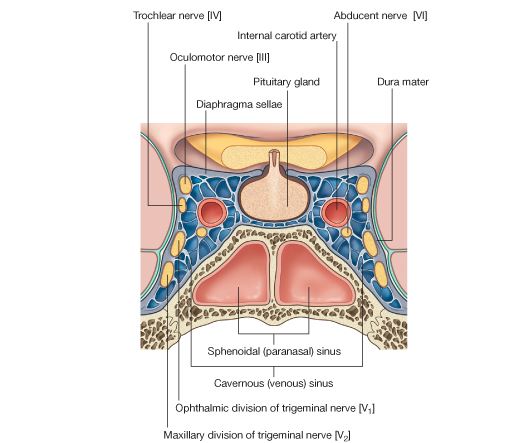 Medial wall The medial wall of each nasal cavity is the mucosa-covered surface of the thin nasal septum, which is oriented vertically in the median sagittal plane and separates the right and left nasal cavities from each other. The nasal septum consists of: the septal nasal cartilage anteriorly; posteriorly, mainly the vomer and the perpendicular plate of the ethmoid bone; small contributions by the nasal bones where they meet in the midline, and the nasal spine of the frontal bone; contributions by the crests of the maxillary and palatine bones, rostrum of the sphenoid bones, and the incisor crest of the maxilla